Illinois State Society of Radiologic Technologists (ISSRT)- Student Scholar Bowl Rules 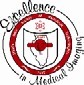 Eligibility One team, consisting of a maximum of four students, from each approved school of Radiologic Technology in Illinois (to include adjoining metropolitan areas), may enter the Student Scholar Bowl. Each student (and coach if any) must be a member of the ISSRT and must register for the annual conference for the day(s) of competition. Each program must submit an application by the deadline posted on the web-site. The application must list all team members (there will be no rotating of team members between rounds this year. Up to 4 team members will participate for all rounds). The Student Bowl Chair will verify proof of membership. Any discrepancies or noncompliance could result in disqualification of the team. Conference registration badges for participants must be present at the time of the competition. All watches or electronic devices MUST be REMOVED from each team member Officials 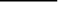 The Student Bowl Chairman will select the officials. The judges and timekeeper will be selected as follows: Each school, at the time of registration for the student bowl, MUST select one program faculty member (i.e. program director, clinical instructor, etc.) to represent their school as a possible judge/timekeeper/scorekeeper. 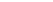 Up to 4 judges and 2 timekeepers and 3 scorekeepers will be chosen, at random by the committee. The name of each school representative will be put into a pool and drawn by the Student Bowl Chairman and committee prior to competition and will be announced at the 1st Business meeting on Thursday. For any discrepancies between the judges for an answer given by a school team during the competition, a designated timekeeper will be utilized as the "tie breaker". Judges – A minimum of 2 and a maximum of 3 judges per competition round will be chosen. The judges, using references, as needed, will determine if answers from teams are correct or incorrect at all times. The judges’ decisions are final. Reference keeper(s) – Up to 1 reference keeper per round will be chosen. The reference keeper(s) is responsible for locating the correct reference books and keeping them in the room during the competition. He/she will confer with any team that misses a question and wishes clarification of why the response was incorrect. This clarification will take place after the round is over. There is NO arguing. The reference keeper(s) may also act as a judge if needed. Moderator(s) - Up to 1 moderator per round will be chosen. The moderator(s) will read the rules before the competition begins, and will ask questions and review answers. The moderator(s) should ask for help from the judges in determining the correctness of an answer. All questions and answers will be displayed on the projector screen. Timekeeper(s) - Up to 2 timekeepers per round will be chosen. The timekeeper(s) will time the 20 second answering period for each question. The timekeeper(s) will also time the competition rounds. If needed, the timekeeper(s) will act as a "tie-breaker" for any judging discrepancies. Score keeper(s) - the score keeper(s) will record the number of correct answers. A minimum of 2 score keepers will be assigned to each round of competition.. Questions Questions will be of short answer or fill-in-the-blank type. All answers must be written on a white board provided to each team. Answers must be complete and legible to earn points. The questions and answers will be provided to the moderator and judges. The Student Bowl Committee will be responsible for the safekeeping of the questions before, during and after the competition. They will be passed on to the next chairman, when appointed. All questions will be asked only once during the competition. Abbreviations may be used in the answer. Units must be included in the answer if applicable, i.e. mmHG, R, Sv, Gy, Kg, cm, ml, J, rem etc.. Spelling counts. Symbols i.e. ↑ ↓ ±  % Competition Questions will be projected from the following categories: patient care, safety, image production and procedures. Teams will not select the categories. The category and difficulty will be selected by the moderator. Rounds of play will continue until the 50 minute time limit has been reached. Rounds: A round consists of a 50 minute period. The number of teams competing in a given round is dependent on the number of registered teams. Unlike previous years there will be up to 6 teams competing in the same room at once. The question will be asked of all teams. All teams will answer the same question by legibly writing the answer on a white board within the 20 second time limit. Once the team has answered the question the white board should be set face down on the table until the 20 second mark or until all teams have answered whichever comes first. At the 20 second mark the team must hold the board up and the team captain, or designated member may be asked to verbally state their answer exactly as written. The number of questions asked is dependent on the speed with which the questions are answered and the number of answers needed clarification from the judges. It is anticipated there will be two rounds. Round two will immediately follow round one. All rounds will take place in the same room. The questions, while different, will be of similar difficulty for each round. Teams will be randomly selected to compete either in round one or round two by the ISSRT Scholar bowl Chairperson and those assignments will be announced at the first business session of the day on Wednesday morning by the Scholar Bowl Chair. Team assignments/times will be posted prior to the competition. The moderator will ask a question of the teams. The teams will be given 20 seconds to confer and to write the answer on the slate provided. Each team captain will then show the answer to the moderator and judges. The team captain or designate may be asked to state the answer verbally as well. Each team will receive one point for each correct answer. If an answer is incorrect, no point will be awarded. The teams MUST turn up their slates when the 20 seconds is declared by the timekeeper. The answer on the slate must contain complete information. It will be up to the judges to determine whether or not the information is complete. The two teams from each round with the most points at the completion of rounds one and two will compete in the finals round (round three). This will be a total of four teams. If this should include more than four teams, sudden "Roentgen Death" will be played. The timekeepers will announce when there are approximately 2 minutes left in the round again when the round is up. If a question has been read in its entirety and the teams are within the 20 second timeframe they will be allowed to finish with the answers. If the question has not been read in its’ entirety the teams will not be allowed to answer and the round will be over. In the event that there are five teams or less competing, a single 90-minute round will be played. *In sudden "Roentgen Death", questions will continue to be asked. The team(s) that falter(s) first will be eliminated. Finals Round:  (Round three) (the four remaining teams competing in the finals) will be conducted in the same manner as rounds one & two. Finals Round will consist of a 45-minute time limit. In case of a tie, sudden "Roentgen Death" will be played. All program directors or their designated representatives of the schools and their teams will meet with Student Bowl Chairman at a designated time prior to the start of the competition. No Alcoholic beverages will be permitted into the Student Bowl area. Anyone suspected of being intoxicated will be denied admittance and/or asked to leave the competition area. There is to be no input from the audience until after each question has been answered. Cheering for your team and displaying team/school colors is strongly encouraged. Wear your school colors, shirts, bring pom-poms, paint your faces, etc! In an effort to keep the flow and allow for a maximum number of questions please keep cheering brief between questions. Scholar Bowl Pictures & Awards will follow immediately after the competition. Any disputes in questions or answers must be submitted to the scholar bowl chair in writing after all competition is complete. This will not change the outcome of any given round but will be reviewed for accuracy in future competitions. 